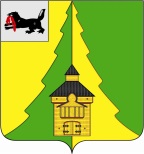 Российская ФедерацияИркутская областьНижнеилимский муниципальный районАДМИНИСТРАЦИЯПОСТАНОВЛЕНИЕОт                         №              г. Железногорск-Илимский«О внесении изменений в постановление администрации Нижнеилимского муниципального района от 19.09.2022 г. № 789 «Об утверждении Примерного Положения об оплате труда работников муниципальныхучреждений, подведомственных муниципальному учреждению Департамент образования администрации Нижнеилимскогомуниципального района»В целях упорядочения оплаты труда руководителей муниципальных образовательных учреждений, подведомственных муниципальному учреждению Департамент образования администрации Нижнеилимского муниципального района, повышения эффективности их деятельности, в соответствии с Трудовым кодексом Российской Федерации, руководствуясь Уставом муниципального образования «Нижнеилимский район», администрация Нижнеилимского муниципального районаПОСТАНОВЛЯЕТ:1. Внести следующее изменение в постановление администрации Нижнеилимского муниципального района от 19.09.2022 г. № 789 «Об утверждении Примерного Положения об оплате труда работников муниципальных учреждений, подведомственных муниципальному учреждению Департамент образования администрации Нижнеилимского муниципального района»:1.1. Главу 6 Примерного положения об оплате труда работников муниципальных образовательных учреждений, подведомственных муниципальному учреждению Департамент образования администрации Нижнеилимского муниципального района, являющегося приложением к вышеуказанному постановлению, изложить в новой редакции:«Глава 6. Условия оплаты труда руководителя, заместителя руководителя Учреждения.28. Оплата труда руководителя Учреждения и его заместителей состоит из должностного оклада, выплат компенсационного и стимулирующего характера.29. Размер, порядок и условия оплаты труда руководителя учреждения устанавливаются в трудовом договоре в соответствии с трудовым законодательством Российской Федерации, Положением об оплате труда руководителей муниципальных образовательных учреждений, подведомственных муниципальному учреждению Департамент образования администрации Нижнеилимского муниципального района, утвержденным приказом начальника Департамента образования, а также иными нормативными правовыми актами, содержащими нормы трудового права. Локальные нормативные акты учреждения, регламентирующие дополнительные условия оплаты труда руководителя учреждения, принимаются в соответствии с нормативно-правовыми актами, утвержденными Департаментом образования и администрацией Нижнеилимского муниципального района.30. Должностные оклады заместителей руководителя Учреждения устанавливаются руководителем Учреждения на 10-45 процентов ниже должностного оклада руководителя.31. Выплаты стимулирующего характера руководителю Учреждения производятся в виде премиальных выплат по итогам работы на основании показателей эффективности деятельности руководителя Учреждения, утвержденных нормативно-правовым актом администрации Нижнеилимского муниципального района и (или) правовым актом Департамента образования в пределах утвержденного фонда оплаты труда. Руководителю учреждения при совмещении профессий (должностей) педагогической работы возможна выплата стимулирующих выплат согласно Положению работников Учреждения один раз в четверть в соответствии с решением комиссии по распределению стимулирующих выплат. 32. Выплаты стимулирующего характера заместителям руководителя Учреждения производятся в виде премиальных выплат по итогам работы (ежемесячно), установленных в абсолютном значении либо в процентном отношении к должностному окладу на основании утвержденных руководителем Учреждения показателей и критериев эффективности их деятельности. Премиальная выплата в соответствии с показателями эффективности деятельности устанавливается комиссией, созданной в Учреждении.Заместителю руководителя Учреждения при совмещении профессий (должностей) педагогической работы возможна выплата стимулирующих выплат согласно Положения работников Учреждения один раз в четверть в соответствии с решением комиссии по распределению стимулирующих выплат. 33. Предельный уровень соотношения среднемесячной заработной платы руководителя учреждения и заместителя руководителя, рассчитываемой за календарный год, и среднемесячной заработной платы работников учреждения (без учета заработной платы руководителя учреждения, его заместителей), формируемой за счет всех источников финансового обеспечения, устанавливается кратным до 3,5 и 3,0, соответственно. 34. В случае образования экономии годового объема средств на выплаты стимулирующего характера руководителю, заместителям руководителя Учреждения данный объем средств направляется на увеличение годового объема средств на выплаты стимулирующего характера работникам Учреждения, за исключением руководителя, заместителей руководителя Учреждения. В исключительных случаях возможна выплата премии за непрерывную и безупречную работу в возглавляемом учреждении: к юбилейным датам работы по истечении 10 лет и каждые последующие 5 лет работы в размере не более 1/2 должностного оклада, а также премия к профессиональному празднику – в размере не более одного должностного оклада, за счет средств стимулирующей части фонда оплаты труда учреждения. Решение о выплате премии к юбилейной дате работы и профессиональному празднику руководителю учреждения принимается начальником Департаментом образования и оформляется приказом начальника Департамента образования.».2. Действие настоящего постановления распространяется на правоотношения, возникшие с 1 января 2023 года.3. Опубликовать настоящее постановление в периодическом печатном издании «Вестник Думы и администрации Нижнеилимского муниципального района» и на официальном сайте муниципального образования «Нижнеилимский район».4. Контроль за исполнением настоящего постановления возложить на заместителя мэра района по экономической политике и цифровому развитию Чудинова Е.В.Мэр района 							М.С. РомановРассылка: в дело-2, Департамент образования, Чудинову Е.В., Пироговой Т.К.Кудрявцева Е.Е.3-43-42 